Avis auxEtudiantsCongé Académique  : 2020/2021Nous informons les étudiants souhaitant suspendre leurs études durant l’année universitaire 2020/2021, pour une raison exceptionnelle (maladie chronique, maladie longue durée, maternité, service national…), qu’ils peuvent déposer une demande de congé académique selon la procédure suivante :Fait le 20/02/2021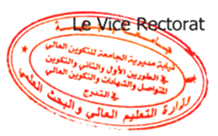 Formulaire, procédure à suivre et lieu de dépôt des dossiersConsultez le site :www.univ-bejaia.dz/formationEtudes et scolarité"Congé académique "Période de dépôt des dossiersdu22 au 01 mars 2021Lieu de dépôtVice-décanat chargé de la pédagogie (Faculté)